ISTITUTO COMPRENSIVO STATALE  “PADRE ISAIA COLUMBRO”Scuola dell’Infanzia, Primaria e Secondaria di I gradoTocco Caudio – Foglianise –CastelpotoVia la Riola – 82030 –Tocco Caudio (BN)E-mail: bnic834005@istruzione.it – bnic834005@pec.istruzione.itC.F.: 80004550622 – Sito Web: www.icfoglianise.gov.itALLEGATO 1 - ISTANZA DI PARTECIPAZIONE Codice Identificativo Progetto 10.1.1A-FSEPON-CA-2017-526(riferimento bando pubblico Prot.n.191/04-05 del 29/01/2018)Al Dirigente Scolastico Istituto Comprensivo Padre Isaia ColumbroIl/La sottoscritto/a ____________________________________________ nato/a  _______________________ (provincia di ___) il ___________________C.F..__________________________________ residente in ___________________________________ (provincia di ____) c.a.p. _______ via _____________________________________________________ n.____ tel. ______________________ e-mail ________________________________,CHIEDEdi partecipare alla procedura di selezione, mediante valutazione comparativa dei Curricula pervenuti, relativa al Progetto 10.1.1A-FSEPON-CA-2017-526  al titolo “NOI, GLI ALTRI, IL MONDO: CRESCERE INSIEME”, per il conferimento dell’incarico di: ESPERTO MODULO:_________________________________________________________ (specificare numero e titolo);TUTOR MODULO:__________________________________________________________ (specificare numero e titolo); REFERENTE PER LA VALUTAZIONE. Il/La sottoscritto/a, consapevole delle sanzioni penali previste dall’art. 76 del DPR n. 445/2000 per le ipotesi di falsità in atti e dichiarazioni mendaci,DICHIARAsotto la propria responsabilità:di essere cittadino/a italiano/a;di godere dei diritti civili e politici;di non aver subito condanne penali ovvero di avere i seguenti procedimenti penali in corso________________________  di essere in possesso dei requisiti di accesso, richiesti nell’avviso pubblico relativo alla presente procedura di selezione.Il/La sottoscritto/a dichiara di aver preso visione e di accettare integralmente le disposizioni e le condizioni previste nell’Avviso Interno di selezione. Allega:1. Curriculum vitae formato europeo, sottoscritto in ogni pagina;2. Scheda di autovalutazione/valutazione Luogo/Data ________________________                                                     In fede ________________________________Informativa ai sensi dell’art.13 del D.lgs. n. 196 del 30.06.2003, recante norme sul trattamento dei dati personali. I dati sopra riportati sono raccolti ai fini del procedimento per il quale sono rilasciati; saranno utilizzati esclusivamente per tale scopo e, comunque, nell’ambito delle attività istituzionali dell’Istituto Comprensivo Statale di Tocco Caudio(BN), titolare del trattamento, e in quelle previste dai controlli e monitoraggi dell’Autorità di Gestione. All’interessato competono i diritti di cui all’art. 7 del D.lgs. 196/2003. Il/La sottoscritto/a ________________________________________,  nato/a a _______________________________ il ________________________,  autorizza l’Istituto Comprensivo Statale di Tocco Caudio al trattamento dei suoi dati personali, in conformità al D.lgs. 196/2003. Luogo/Data ____________________________                                                                               Firma ________________________________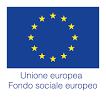 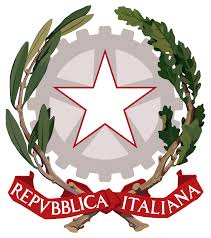 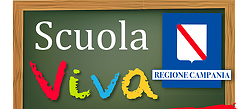 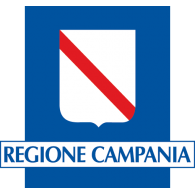 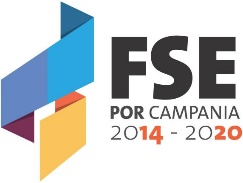 